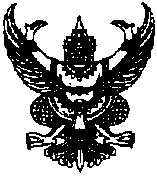 ประกาศองค์การบริหารส่วนตำบลนาสาร                  เรื่อง   ประกาศใช้แผนพัฒนาสามปี  (พ.ศ. 2556 – 2558)……………………………………………………	         ด้วยคณะกรรมการพัฒนาองค์การบริหารส่วนตำบลนาสารร่วมกับประชาคมท้องถิ่นตำบลนาสาร ได้พิจารณาร่างแผนพัฒนาสามปี (พ.ศ.2556-2558 ) ตามระเบียบกระทรวงมหาดไทยว่าด้วยการจัดทำแผนพัฒนาขององค์กรปกครองส่วนท้องถิ่น พ.ศ.2548 ข้อ 23  และได้ผ่านความเห็นชอบจากสภาองค์การบริหารส่วนตำบลนาสาร เมื่อคราวประชุมสภาสมัยสามัญสมัยที่ 3 ครั้งที่ 1 ประจำปี พ.ศ.2555 เมื่อวันที่ 15 มิถุนายน 2555 และนายกองค์การบริหารส่วนตำบลนาสาร ได้อนุมัติร่างแผนพัฒนาสามปี (พ.ศ.2555-2558) เรียบร้อยแล้ว	         อาศัยอำนาจตามระเบียบกระทรวงมหาดไทย       ว่าด้วยการจัดทำแผนพัฒนาขององค์กร-   ปกครองส่วนท้องถิ่น พ.ศ.2548  หมวดที่  5  ข้อ 24 จึงประกาศใช้แผนพัฒนาสามปี(พ.ศ.2556-2558 ) ต่อไป	         จึงประกาศให้ทราบโดยทั่วกัน		      ประกาศ ณ  วันที่  15  เดือน มิถุนายน  พ.ศ. ๒๕๕๕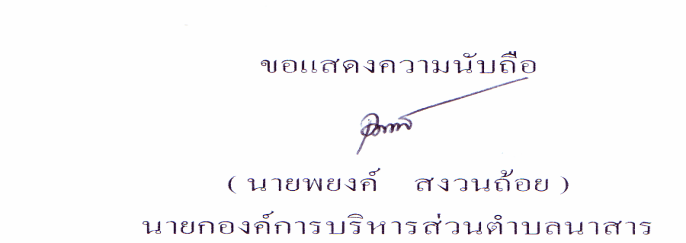 						(นายพยงค์   สงวนถ้อย)					    นายกองค์การบริหารส่วนตำบลนาสาร